Oddział Wielkopolski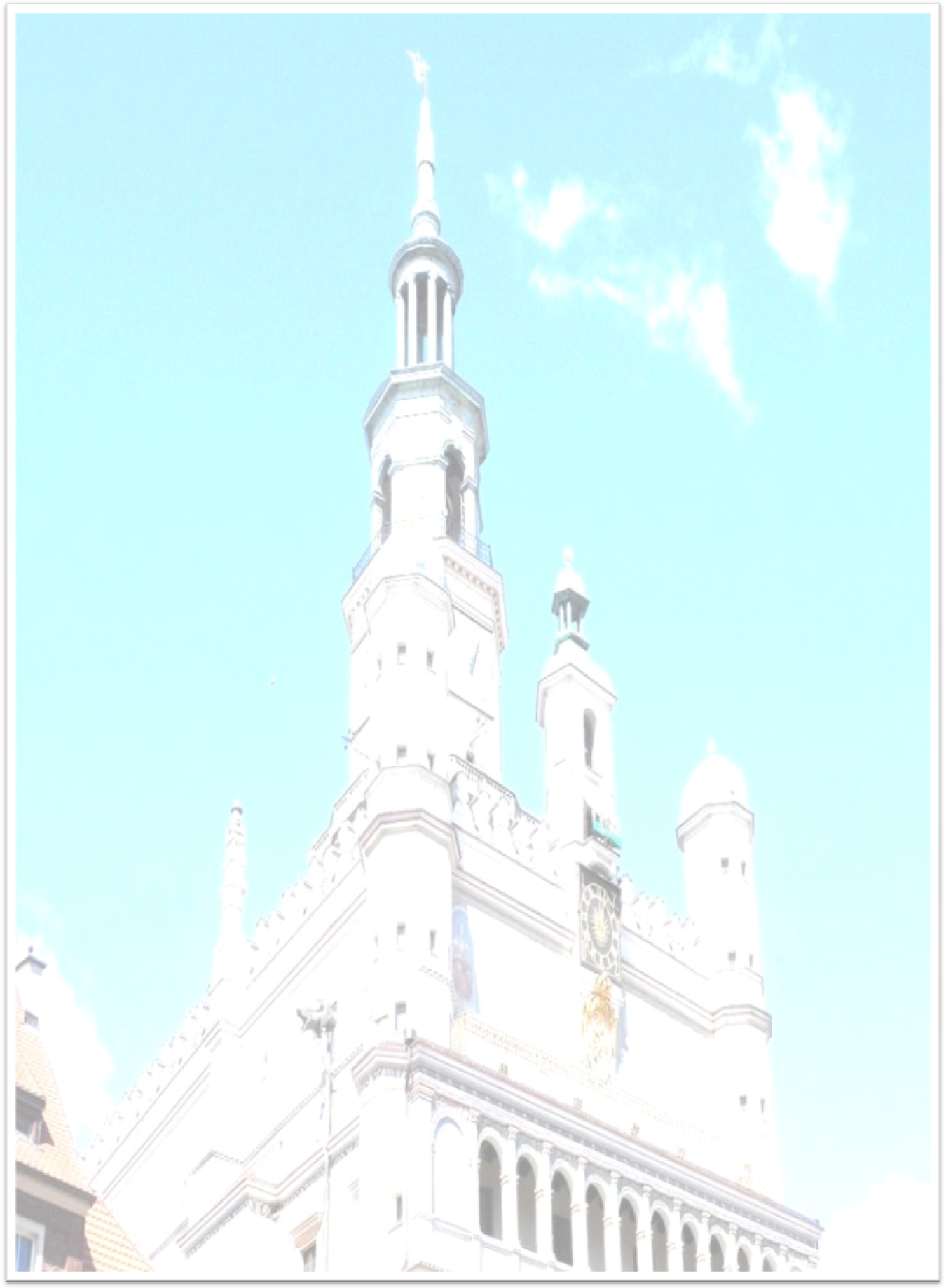 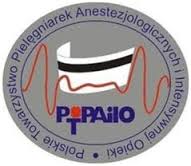 Polskiego Towarzystwa Pielęgniarek Anestezjologicznych i Intensywnej Opiekizaprasza na konferencję
Wyzwania dnia codziennego w Anestezjologii i Intensywnej Terapii29-30.06.2018Leśny Ośrodek Szkoleniowy ul. Adama Wodziczki 3 PuszczykowoKoszt: 300,00zł/osobę – członkowie PTPAiIO               350,00zł/osobę – pozostali uczestnicywpłata na konto:08 1020 4027 0000 1202 1287 6647Rejestracja do 05 czerwca 2018r drogą elektroniczną -karta zgłoszenia, kolejność zgłoszeń potwierdzonych dokonaniem wpłaty , noclegi w pokojach 2 i 3 osobowychSerdecznie zapraszamy	Przewodnicząca	Sekretarz	Zuzanna Konrady	Agnieszka Grudnicka 	                                Program konferencji29.06.2018  9: 00  - 10: 00  Rejestracja uczestników10: 00  - 10: 10  Powitanie uczestników i otwarcie konferencji10:10  -  10: 40   mgr Joanna Rudek Zewnątrz i wewnątrzkanałowe zakażenia krwi-wybrane elementy profilaktyki w świetle najnowszych wytycznych  10: 40 - 11: 10  mgr Małgorzata Jadczak - Zalecenia grupy roboczej do spraw praktyki w pielęgniarstwie anestezjologicznym i intensywnej opieki  11: 10- 11: 40   Prof. dr hab. n. med. Tomasz Banasiewicz- Kompleksowe zabezpieczenie rany: leczenie przeciwbólowe, profilaktyka zakażeń11: 40 -12: 00  Przerwa kawowa 12: 00 - 13: 30  Prof. nadzw. dr hab. Dorota Karkowska – Istota samodzielności pielęgniarki anestezjologicznej13: 30 -14: 00  dr Karina Stefańska -Wronka – Czy cewnik centralny stanowi nadal wyzwanie w intensywnej terapii14: 00 -14:15 Firma B Braun14: 15 -15: 00  Przerwa obiadowa 15: 00 -15: 30  Prof. nadzw. dr hab. n. med. Marzenna Bartoszewicz – Biofilm bakteryjny15: 30 -16: 00  Nutricia – Istota żywienia w  leczeniu ran i odleżyn16: 00 -16: 30  mgr Małgorzata Budynek Odleżyna – Zdarzenie niepożądane16: 30 -17: 30  Baxter –1. Mikołaj Kobielski – Plazmafereza, 	                          2. Zuzanna Konrady Bezpieczna linia naczyniowa- system zamknięty17:30- 17:40 Firma Medela 19: 00 Kolacja i  impreza integracyjna 30.06.2018   9: 30 - 10: 15  dr Marcin Ligowski  Zastosowanie pozaustrojowej oxygenacji w warunkach intensywnej terapii 10: 15 - 11: 00- Warsztat FIRMY ConvaTec /  FIRMY  Fresenius 11: 00 - 11:45  Warsztat FIRMY ConvaTec /  FIRMY Fresenius 11: 50 - 12: 00  Losowanie nagród, rozdanie certyfikatów, zakończenie konferencji 12: 00 – Poczęstunek 